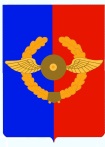 Российская ФедерацияИркутская областьУсольское районное муниципальное образованиеД У М А Городского поселенияСреднинского муниципального образованиячетвертого созываР Е Ш Е Н И ЕОт 31.10.2018 г.                                    п. Средний                                        № 55О внесении изменения в решение Думы городского поселения Среднинского муниципального образования от 25 июля 2018 года № 43 «Об утверждении Порядка освобождения от должности главы городского поселения Среднинского муниципального образования за несоблюдение ограничений и запретов и неисполнение обязанностей, которые установлены Федеральным законом от 25 декабря 2008 года №273-ФЗ «О противодействии коррупции» и другими федеральными законами»С целью приведения в соответствие с действующим законодательством, руководствуясь статьями 7.1, 13.1, 15 Федерального закона от 25 декабря 2008 года №273-ФЗ «О противодействии коррупции», статьей  74.1 Федерального закона от 6 октября 2003 года №131-ФЗ «Об общих принципах организации местного самоуправления в Российской Федерации», статьей 16 Федерального закона от 3 декабря 2012 года №230-ФЗ «О контроле за соответствием расходов лиц, замещающих государственные должности, и иных лиц их доходам», статьей 10 Федерального закона от 7 мая 2013 года № 79-ФЗ «О запрете отдельным категориям лиц открывать и иметь счета (вклады), хранить наличные денежные средства и ценности в иностранных банках, расположенных за пределами территории Российской Федерации, владеть и (или) пользоваться иностранными финансовыми инструментами», Постановлением  Правительства Иркутской области от 05 марта 2018 года № 228 «О реестре лиц, уволенных в связи с утратой доверия», Законом Иркутской области от 7 ноября 2017 года №73-ОЗ «О предоставлении гражданами, претендующими на замещение муниципальной должности, лицами, замещающими муниципальные должности, сведений о доходах, расходах, об имуществе и обязательствах имущественного характера и проверке достоверности и полноты представленных ими сведений о доходах, расходах, об имуществе и обязательствах имущественного характера», согласно рекомендаций Аппарата Губернатора Иркутской области и Правительства Иркутской области № 3555  от 10 сентября 2018 года «Экспертного заключения на муниципальный нормативный правовой акт», руководствуясь статьями 22, 26, 48, 77 Устава городского поселения Среднинского муниципального образования, Дума городского поселения Среднинского муниципального образования Р Е Ш И Л А:1. Внести изменения в решение Думы городского поселения Среднинского муниципального образования от 25 июля 2018 года № 43 «Об утверждении Порядка освобождения от должности главы городского поселения Среднинского муниципального образования за несоблюдение ограничений и запретов и неисполнение обязанностей, которые установлены Федеральным законом от 25 декабря 2008 года №273-ФЗ «О противодействии коррупции» и другими федеральными законами»;1.1. пункт 3 Положения изложить в новой редакции:«3. Освобождение от должности главы муниципального образования осуществляется в случаях, установленных статьей 13.1 Федерального закона 
№273-ФЗ, Федеральным законом №230-ФЗ.Основанием для освобождения от должности главы также является несоблюдение им запрета открывать и иметь счета (вклады), хранить наличные денежные средства и ценности в иностранных банках, расположенных за пределами территории Российской Федерации, владеть и (или) пользоваться иностранными финансовыми инструментами;1.2. пункт 5 Положения изложить в новой редакции:«5. Основанием для проведения проверки является информация о наличии случаев, предусмотренных пунктом 3 настоящего Порядка, поступившая в Думу поселения в письменном виде:1) правоохранительными органами, иными государственными органами, органами местного самоуправления и их должностными лицами;2) постоянно действующими руководящими органами политических партий и зарегистрированных в соответствии с законодательством иных общероссийских общественных объединений, не являющихся политическими партиями, а также региональных отделений политических партий, межрегиональных и региональных общественных объединений;3) Общественной палатой Российской Федерации, Общественной палатой Иркутской области;4) общероссийскими и региональными средствами массовой информации»;1.3. в пункт 8 Порядка после слов «с учетом» дополнить словом «мнения».2. Главному специалисту по организационным вопросам и кадрам Литвиновой С.В. городского поселения Среднинского муниципального образования, довести до сведения главы городского поселения Среднинского муниципальном образования внесенные изменения в настоящее решение Думы Порядок освобождения от должности главы городского поселения Среднинского муниципального образования за несоблюдение ограничений и запретов и неисполнение обязанностей, которые установлены Федеральным законом от 25 декабря 2008 года №273-ФЗ «О противодействии коррупции» и другими федеральными законами».3. Специалисту делопроизводителю – Сопленковой Оксане Александровне опубликовать в средствах массовой информации и официальном информационном сайте в сети Интернет http:srednyadm.ru.4. Контроль за исполнением данного решения оставляю за собой.5.Настоящее решение вступает в силу после его официального опубликования.Председатель Думы городского поселения Среднинского муниципального образования                           Е.Ю. ЕвсеевИсполняющая обязанности главы городского поселения Среднинского муниципального образования	                      Т.Е. Сагитова